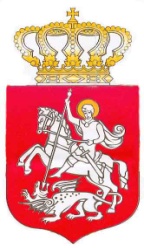 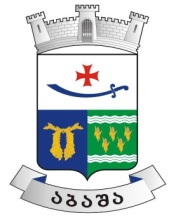 ს ა ქ ა რ თ ვ ე ლ ოაბაშის მუნიციპალიტეტის საკრებულოსდადგენილება №14										აბაშა   2023   წლის 9  ივნისი   ადმინისტრაციული სამართალდარღვევის საქმეებზე საჯარიმო ქვითრის, ადმინისტრაციული სამართალდარღვევის ოქმის ფორმის, მათი შედგენის, ჩაბარების, შედგენაზე უფლებამოსილების მინიჭებისა და აღრიცხვა-ანგარიშგების წესის დამტკიცების შესახებ.  საქართველოს ორგანული კანონის ,,ადგილობრივი თვითმმართველობის კოდექსი“ 61-ე მუხლის პირველი და  მე-2 პუნქტების, ,,ნორმატიული აქტების შესახებ“ საქართველოს ორგანული კანონის მე-20 მუხლის, 25-ე მუხლის პირველი პუნქტის ,,ბ“ ქვეპუნქტის, საქართველოს კანონის ,,საქართველოს ადმინისტრაციულ სამართალდარღვევათა კოდექსი“ 2093  მუხლის, 239-ე მუხლის, საქართველოს კანონის ,,ნარჩენების მართვის კოდექსი“ 47-ე მუხლის პირველი, მე-8, მე-12 და მე-15 ნაწილების, საქართველოს ორგანული კანონის ,,საქართველოს საარჩევნო კოდექსი“ მე-80 მუხლის,  93-ე მუხლის მე-4 პუნქტის, ,,მკაცრი აღრიცხვის ფორმების შესახებ“ საქართველოს კანონის მე-8 მუხლისა და ,,მკაცრი აღრიცხვის ფორმების ნუსხის, მკაცრი აღრიცხვის ფორმების რეგისტრაციის წესისა და მკაცრი აღრიცხვის ფორმების რეგისტრაციის ჟურნალის ფორმის დამტკიცების თაობაზე“ საქართველოს ეკონომიკისა და მდგრადი განვითარების მინისტრის 2020 წლის 31 აგვისტოს №1-1/345 ბრძანების შესაბამისად, აბაშის მუნიციპალიტეტის საკრებულო ადგენს:   მუხლი 1დამტკიცდეს:ა) ადმინისტრაციული სამართალდარღვევის ოქმის შედგენის, ჩაბარებისა და აღრიცხვა-ანგარიშგების წესი №1 დანართის შესაბამისად;ბ)საჯარიმო ქვითრის - ადმინისტრაციული სამართალდარღვევის  ოქმის ფორმა №2 დანართის შესაბამისად;გ)ადმინისტრაციული სამართალდარღვევის ოქმის ფორმა  №3 დანართის შესაბამისად; დ) ადმინისტრაციული სამართალდარღვევის ოქმის, საჯარიმო ქვითრის (ოქმის) ფორმების აღრიცხვის ჟურნალის ფორმა  №4 დანართის შესაბამისად;ე) საჯარიმო ქვითრის - ადმინისტრაციული სამართალდარღვევის ოქმის სარეგისტრაციო ჟურნალი №5 დანართის შესაბამისად;ვ) გამოსაყენებლად უვარგისი ადმინისტრაციული სამართალდარღვევის ოქმის, საჯარიმო ქვითრის (ოქმის) ჩამოწერის  შესახებ აქტის ფორმა №6  დანართის შესაბამისად;ზ) სააღსრულებო ფურცლის ფორმა №7 დანართის შესაბამისად.მუხლი 2 აბაშის მუნიციპალიტეტის ტერიტორიაზე:ა) საქართველოს კანონის ,, საქართველოს ადმინისტრაციულ სამართალდარღვევათა კოდექსი“ 552,  556, 771, 772, 825, (პლასტიკისა და ბიოდეგრადირებადი პარკების რეალიზაციის ნაწილში), 103-ე, 125-ე მუხლის მე-8, მე-16 ნაწილებით, 1341, 1461, 148-ე მუხლის პირველი და  მე-2 ნაწილებით, 150-ე, 1501, 1512, 152-ე, 1522, 1525, 1526-1529, 1534, 1561, 1585 მუხლის პირველი და მე-2 ნაწილებით, 159-ე და 1591 მუხლებით გათვალისწინებული ადმინისტრაციულ სამართალდარღვევათა საქმეების, ,,ნარჩენების მართვის კოდექსის“ 47-ე მუხლის მე-8 ნაწილითა და ,,საარჩევნო კოდექსის“ მე- 80 მუხლის და 93-ე მუხლის მე-4 პუნქტით გათვალისწინებული ადმინისტრაციულ სამართალდარღვევათა საქმეების განხილვის უფლებამოსილება მიენიჭოს აბაშის მუნიციპალიტეტის მერიის ინფრასტრუქტურისა და ურბანული განვითარების სამსახურს;ბ) საქართველოს კანონის ,, საქართველოს ადმინისტრაციულ სამართალდარღვევათა კოდექსი“ 465, 466, 1728 და 1729 მუხლებით გათვალისწინებული ადმინისტრაციულ სამართალდარღვევათა საქმეების განხილვის უფლებამოსილება მიენიჭოს აბაშის მუნიციპალიტეტის მერიის   ჯანმრთელობისა და სოციალური დაცვის სამსახურის ბავშვის უფლებების დაცვისა და მხარდაჭერის განყოფილებას;  გ) საქართველოს კანონის ,, საქართველოს ადმინისტრაციულ სამართალდარღვევათა კოდექსი“ 148-ე მუხლის მე-4 ნაწილით და 151-ე მუხლის მე-3 ნაწილით გათვალისწინებული ადმინისტრაციულ სამართალდარღვევათა საქმეების განხილვის უფლებამოსილება მიენიჭოს არასამეწარმეო (არაკომერციული) იურიდიულ პირს - ,,აბაშის კეთილმოწყობას“;დ) საქართველოს კანონის ,, საქართველოს ადმინისტრაციულ სამართალდარღვევათა კოდექსი“  1961, 1966, 197-ე, 1971, 198-ე მუხლებით გათვალისწინებული ადმინისტრაციულ სამართალდარღვევათა საქმეების განხილვის უფლებამოსილება მიენიჭოს აბაშის მუნიციპალიტეტის მერიის  სამხედრო აღრიცხვის, გაწვევისა და მობილიზაციის სამსახურს;ე) საქართველოს კანონის ,, საქართველოს ადმინისტრაციულ სამართალდარღვევათა კოდექსი“  431 და 432 მუხლებით გათვალისწინებული ადმინისტრაციულ სამართალდარღვევათა საქმეების განხილვის უფლებამოსილება მიენიჭოს არასამეწარმეო (არაკომერციული) იურიდიულ პირს - ,,აბაშის მუნიციპალიტეტის საზოგადოებრივი ჯანმრთელობის დაცვის სამსახურს“.მუხლი 3ძალადაკარგულად გამოცხადდეს ,,საქართველოს ადმინისტრაციულ სამართალდარღვევათა კოდექსით გათვალისწინებული, თვითმმართველობის უფლებამოსილებას მიკუთვნებული ადმინისტრაციულ სამართალდარღვევათა ოქმის ფორმის, მისი წარმოების, გამოყენების, ოქმის შედგენაზე უფლებამოსილების მინიჭებისა და აღრიცხვა-ანგარიშგების წესის დამტკიცების შესახებ“ აბაშის მუნიციპალიტეტის საკრებულოს 2011 წლის 25 ნოემბრის №45 დადგენილება.   მუხლი 4დადგენილება ამოქმედდეს გამოქვეყნებისთანავე.აბაშის მუნიციპალიტეტის საკრებულოსთავმჯდომარის მოვალეობის  შემსრულებელი                                                           გელა ხოშტარია